«Помощь шариков Су-Джок в речевом развитии детей»Важнейшим условием всестороннего полноценного развития детейявляется хорошая развитая речь. Чем богаче и правильнее у ребенка речь, темлегче ему высказывать свои мысли, тем шире его возможности в познанииокружающей действительности,содержательнее и полноценнее отношения сосверстниками и взрослыми, активнееосуществляется его психическое развитие.В. А. Сухомлинский говорил: «Ум ребёнканаходится на кончиках его пальцев». Значениемелкой моторики очень велико. Она напрямую связана с полноценнымразвитием речи, так как центры мозга, отвечающие за моторику и речь,находятся рядом. Именно поэтому при нарушении речи, детские психологирекомендуют заниматься с ребенком развитием моторики детских пальчиков.В последнее время возрос всеобщий интерес к нетрадиционнымформам и средствам работы с детьми. Метод Су – Джок терапиипринадлежит к числу эффективных средств коррекции, всё чащеприменяемых в педагогике и помогающих достижению максимальновозможных успехов в преодолении речевых трудностей детей дошкольноговозраста.Су – Джок терапия – это одно из направлений восточной медицины,разработанное южнокорейским профессором Пак Чже Ву. В переводе оноозначает Су – кисть, Джок – стопа. В основе данной терапии являетсявоздействие на точки человека, которые связанны со всеми внутреннимиорганами. Согласно Су Джок, наши кисти рук и стопы ног представляютсобой проекцию тела человека: так ладонь и стопа – это туловище, а пятьпальцев – это руки, ноги и голова.Упражняясь «волшебными ёжиками» на занятиях, заучивают стихи,придумывают предложения, закрепляют счёт. Во время игр данная методикапомогает повышению физической, умственной работоспособности детей,оказывает стимулирующее влияние на развитие речи.Дети осознанно, с удовольствием массируют пальцы и ладошки спомощью шаров – «ежиков», что оказывает благотворное влияние на весьорганизм, а самое главное на развитие мелкой моторики пальцев рук, темсамым, способствуя развитию речи.Я мячом круги катаю,Взад - вперед его гоняю.Им поглажу я ладошку.Будто я сметаю крошку,И сожму его немножко,Как сжимает лапу кошка,Каждым пальцем мяч прижму,И другой рукой начну.(Ребенок повторяет слова и выполняет действия с шариком в соответствии стекстом.)«Черепаха»Шла большая черепаха. И кусала всех от страха(дети катают Су - Джок между ладоней)Кусь, кусь, кусь, кусь. (Су-Джок между большим пальцем и остальными,которые ребенок держит «щепоткой»). Надавливают ритмично на Су-Джок,перекладывая из руки в руку.Никого я не боюсь. (Дети катают Су Джок между ладоней).«Здравствуй, мой любимый мячик», -Скажет утром каждый пальчик.(массируем каждый пальчик)Пальчик, пальчик, непоседа,Где ты бегал, где обедал?Я с мизинцем ел малинку,С безымянным ел калинку,Ел со средним землянику,С указательным - клубнику.(массируем поочерёдно каждый пальчик)Сказка «Ежик на прогулке».Жил да был ежик в лесу, в своем домике – норке (зажать шарик в ладошке).Выглянул ежик из своей норки (раскрыть ладошки и показать шарик) иувидел солнышко. Улыбнулся ежик солнышку (улыбнуться, раскрыть однуладошку веером) и решил прогуляться по лесу.Покатился ежик по прямой дорожке (прямыми движениями по ладошкераскатывать шарик), катился-катился и прибежал на красивую, круглуюполянку (ладошки соединить в форме круга). Обрадовался ежик и стал бегатьи прыгать по полянке (зажимать шарик между ладошками).Стал цветочки нюхать (прикасаться колючками шарика к кончику пальца иделать глубокий вдох). Вдруг набежали тучки (задать шарик в одномкулачке, в другом, нахмуриться), и закапал дождик: кап-кап-кап кончикамипальцев в щепотке стучать по колючкам шарика).Спрятался ежик под большой грибок (ладошкой левой руки сделать шляпкуи спрятать шарик под ним) и укрылся от дождя, а когда закончился дождь, тона полянке выросли разные грибы: подосиновики, подберезовики, опята,лисички и даже белый гриб (показать пальчики).Захотелось ежику обрадовать маму, собрать грибы и отнести их домой, а ихтак много … как понесет их ежик? Да, на своей спинке. Аккуратно насадилежик грибочки на иголки (каждый кончик пальчика уколоть шипом шарика)и довольный побежал домой (прямыми движениями по ладошке раскатыватьшарик).Берем 2 массажных шарика и проводим ими по ладоням ребенка (его рукилежат на коленях ладонями вверх), делая по одному движению на каждыйударный слог:Гладь мои ладошки, еж!Ты колючий, ну и что ж!/Потом ребенок гладит их ладошками со словами:/Я хочу тебя погладить,Я хочу с тобой поладить.На поляне, на лужайке /катать шарик между ладонями/Целый день скакали зайки. /прыгать по ладошке шаром/И катались по траве, /катать вперед-назад/От хвоста и к голове.Долго зайцы так скакали, /прыгать по ладошке шаром/Но напрыгались, устали. /положить шарик на ладошку/Мимо змеи проползали, /вести по ладошке/«С добрым утром!» - им сказали.Стала гладить и ласкатьВсех зайчат зайчиха-мать. /гладить шариком каждый палец/«С мячиком дружу»Я мячом круги катаю,Взад-вперед его гоняю.Им поглажу я ладошку,Будто я сметаю крошку,И сожму его немножко,Как сжимает лапу кошка,Каждым пальцем мяч прижму,И другой рукой начну.«Ежик»Ходит ежик без дорожек,Не бежит ни от кого.С головы до ножекВесь в иголках ежик.Как же взять его?
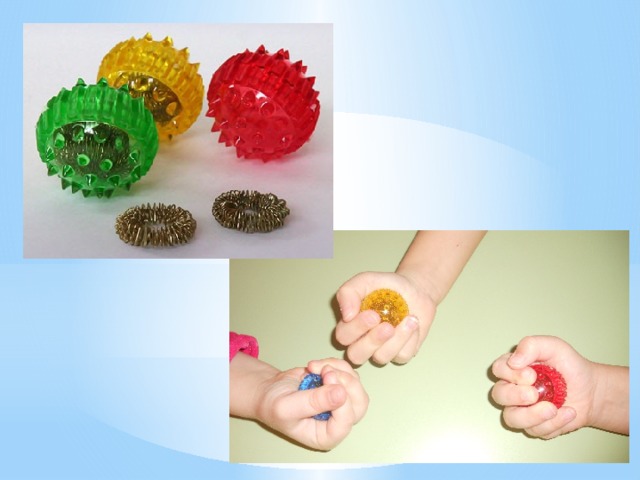 